Государственное автономное профессиональное образовательное учреждениеЧувашской Республики«Чебоксарский экономико-технологический колледж»Министерства образования и молодежной политики Чувашской Республики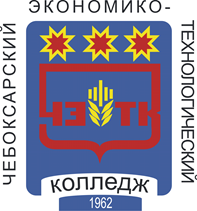 РАБОЧАЯ ПРОГРАММА УЧЕБНОЙ ДИСЦИПЛИНЫОП.03 ТЕХНИЧЕСКОЕ ОСНАЩЕНИЕ ОРГАНИЗАЦИЙ ПИТАНИЯспециальность среднего профессионального образования 43.02.15 Поварское и кондитерское делоЧебоксары 2022РАССМОТРЕНАна заседании ЦК технологических дисциплин Протокол № 12 от "20" июня 2022 г.Председатель ЦК: __________      М.Н.БарскаяСОДЕРЖАНИЕ1. ОБЩАЯ ХАРАКТЕРИСТИКА ПРОГРАММЫ УЧЕБНОЙ ДИСЦИПЛИНЫОП.03 ТЕХНИЧЕСКОЕ ОСНАЩЕНИЕ ОРГАНИЗАЦИЙ ПИТАНИЯ1.1. Область применения примерной программыРабочая программа учебной дисциплины является частью основной образовательной программы в соответствии с ФГОС СПО по специальности 43.02.15 Поварское и кондитерское дело.1.2. Цель и планируемые результаты освоения дисциплины:2. СТРУКТУРА И СОДЕРЖАНИЕ УЧЕБНОЙ ДИСЦИПЛИНЫ2.1 Объем учебной дисциплины и виды учебной работы2.2. Тематический план и содержание учебной дисциплины 3. УСЛОВИЯ РЕАЛИЗАЦИИ ПРОГРАММЫ УЧЕБНОЙ ДИСЦИПЛИНЫ3.1.Для реализации программы учебной дисциплины предусмотрены следующие специальные помещения:Кабинет «Технического оснащения кулинарного и кондитерского производства», оснащенный оборудованием: доской учебной, рабочим местом преподавателя, столами, стульями (по числу обучающихся), шкафами для хранения муляжей (инвентаря), раздаточного дидактического материала и др.; техническими средствами компьютером, средствами аудиовизуализации, мультимедийным проектором; наглядными пособиями (натуральными образцами продуктов, муляжами, плакатами, DVD фильмами, мультимедийными пособиями).3.2. Информационное обеспечение реализации программыДля реализации программы библиотечный фонд образовательной организации имеет печатные и/или электронные образовательные и информационные ресурсы, рекомендуемых для использования в образовательном процессе 3.2.1. Печатные издания:Российская Федерация. Законы.  О качестве и безопасности пищевых продуктов [Электронный ресурс]: федер. закон: [принят Гос. Думой  1 дек.1999 г.: одобр. Советом Федерации 23 дек. 1999 г.: в ред. на 13.07.2015г. № 213-ФЗ]. http://pravo.gov.ru/proxy/ips/?docbody=&nd=102063865&rdk=&backlink=1Российская Федерация. Постановления. Правила оказания услуг общественного питания [Электронный ресурс]: постановление Правительства РФ: [Утв. 15 авг. 1997 г. № 1036: в ред. от 10 мая 2007 № 276].- http://ozpp.ru/laws2/postan/post7.htmlГОСТ 31984-2012 Услуги общественного питания. Общие требования.- Введ.  2015-01-01. -  М.: Стандартинформ, 2014.-III, 8 с.ГОСТ 30524-2013 Услуги общественного питания. Требования к персоналу. - Введ.   2016-01-01. -  М.: Стандартинформ, 2014.-III, 48 с.ГОСТ 31985-2013 Услуги общественного питания. Термины и определения.- Введ. 2015-01-01. -  М.: Стандартинформ, 2014.-III, 10 с.ГОСТ 30389 - 2013  Услуги общественного питания. Предприятия общественного питания. Классификация и общие требования – Введ. 2016 – 01 – 01. – М.: Стандартинформ, 2014.- III, 12 с.СанПиН 2.3.6. 1079-01 Санитарно-эпидемиологические требования к организациям общественного питания, изготовлению и оборотоспособности в них пищевых продуктов и продовольственного сырья [Электронный ресурс]: постановление Главного государственного санитарного врача РФ от 08 ноября 2001 г. № 31 [в редакции СП 2.3.6. 2867-11 «Изменения и дополнения» № 4»]. – Режим доступа: http://ohranatruda.ru/ot_biblio/normativ/data_normativ/9/9744/Профессиональный стандарт «Повар». Приказ Министерства труда и социальной защиты РФ от 08.09.2015 № 610н (зарегистрировано в Минюсте России 29.09.2015 № 39023).Профессиональный стандарт «Кондитер/Шоколатье».Лутошкина Г.Г. Техническое оснащение организаций питания: учебник для студ. учреждений сред.проф. образования / Г.Г.Лутошкина, Ж.С. Анохина.- 2-е изд., стер.- М.: Издательский центр «Академия», 2018.- 240 с.Золин В.П. Технологическое оборудование предприятий общественного питания: учеб.для учащихся учреждений сред.проф.образования / В.П.Золин. – 13-е изд. – М. : Издательский центр «Академия», 2016. – 320 с.3.2.2 Электронные издания:http://pravo.gov.ru/proxy/ips/?docbody=&nd=102063865&rdk=&backlink=1http://ozpp.ru/laws2/postan/post7.htmlhttp://ohranatruda.ru/ot_biblio/normativ/data_normativ/9/9744/http://www.horeca.ru/   Главный портал индустрии гостеприимства и питанияhttp://www.food-service.ru/catalog Каталог пищевого оборудованияwww.restoracia.ru4. КОНТРОЛЬ И ОЦЕНКА РЕЗУЛЬТАТОВ ОСВОЕНИЯ УЧЕБНОЙ ДИСЦИПЛИНЫРазработана в соответствии с требованиями ФГОС и на основе ПООП СПО по специальности43.02.15 Поварское и кондитерское делоУТВЕРЖДЕНАПриказом № 353от «30» августа 2022 г.М.П.Разработчик:Толмачева Татьяна Николаевна, преподаватель "___" ____________2022 г.ОБЩАЯ ХАРАКТЕРИСТИКА     ПРОГРАММЫ УЧЕБНОЙ ДИСЦИПЛИНЫ4СТРУКТУРА И СОДЕРЖАНИЕ УЧЕБНОЙ ДИСЦИПЛИНЫ6УСЛОВИЯ РЕАЛИЗАЦИИ УЧЕБНОЙ ДИСЦИПЛИНЫ13КОНТРОЛЬ И ОЦЕНКА РЕЗУЛЬТАТОВ ОСВОЕНИЯ УЧЕБНОЙ ДИСЦИПЛИНЫ15Код ПК, ОКУменияЗнанияПК 1.1-1.4ПК 2.1-2.8ПК 3.1-3.7ПК 4.1-4.6ПК 5.1-5.6ПК 6.1-6.4ОК 01ОК 02ОК 03ОК 04ОК 05ОК 06ОК 07ОК 09ОК 10определять вид, обеспечивать рациональный подбор в соответствии с потребностью производства технологического оборудования, инвентаря, инструментов;организовывать рабочее место для обработки сырья, приготовления полуфабрикатов, готовой продукции, ее отпуска в соответствии с правилами техники безопасности, санитарии и пожарной безопасности;подготавливать к работе, использовать технологическое оборудование по его назначению с учётом правил техники безопасности, санитарии и пожарной безопасности, правильно ориентироваться в экстренной ситуациивыявлять риски в области безопасности работ на производстве и разрабатывать предложения по их минимизации и устранению;оценивать эффективность использования оборудования;планировать мероприятия по обеспечению безопасных и благоприятных условий труда на производстве, предупреждению травматизма;контролировать соблюдение графиков технического обслуживания оборудования и исправность приборов безопасности и измерительных приборов.оперативно взаимодействовать с работником, ответственным за безопасные и благоприятные условия работы на производстве;рассчитывать производственные мощности и эффективность работы технологического оборудованияпроводить инструктаж по безопасной эксплуатации технологического оборудованияклассификацию, основные технические характеристики, назначение, принципы действия, особенности устройства, правила безопасной эксплуатации различных групп технологического оборудования;принципы организации обработки сырья, приготовления полуфабрикатов, готовой кулинарной и кондитерской продукции, подготовки ее к реализации;прогрессивные способы организации процессов приготовления пищи с использованием современных видов технологического оборудования;правила выбора технологического оборудования, инвентаря, инструментов, посуды для различных процессов приготовления и отпуска кулинарной и кондитерской продукции;методики расчета производительности технологического оборудования;способы организации рабочих мест повара, кондитера, пекаря в соответствии с видами изготавливаемой кулинарной, хлебобулочной и кондитерской продукции;правила электробезопасности, пожарной безопасности;правила охраны труда в организациях питанияВид учебной работыОбъем часовСуммарная учебная нагрузка во взаимодействии с преподавателем82Самостоятельная работа6Объем образовательной программы 74в том числе:в том числе:теоретическое обучение46лабораторные занятия (если предусмотрено)-практические занятия (если предусмотрено)28курсовая работа (проект) (если предусмотрено)-контрольная работа-Промежуточная аттестация проводится в форме (экзамена)2к+6Наименование разделов и темСодержание учебного материала и формы организации деятельности обучающихсяОбъем часовОсваиваемые элементы компетенций1234ВведениеСодержание учебного материала 2ОК 01-07, 09, 10ПК 1.1-1.4ПК 2.1-2.8ПК 3.1-3.7ПК 4.1-4.6ПК 5.1-5.6ПК 6.1- 6.4ВведениеКлассификация торгово-технологического оборудования предприятий общественного питания. Основные части и детали машин. Основные требования, предъявляемые к машинам и механизмам. Материалы, применяемые при изготовлении машин и механизмов.2ОК 01-07, 09, 10ПК 1.1-1.4ПК 2.1-2.8ПК 3.1-3.7ПК 4.1-4.6ПК 5.1-5.6ПК 6.1- 6.4Раздел 1Механическое оборудование30ОК 01-07, 09, 10ПК 1.1-1.4ПК 2.1-2.8ПК 3.1-3.7ПК 4.1-4.6ПК 5.1-5.6ПК 6.1- 6.4Тема 1.1.Классификация механического оборудованияСодержание учебного материала 2ОК 01-07, 09, 10ПК 1.1-1.4ПК 2.1-2.8ПК 3.1-3.7ПК 4.1-4.6ПК 5.1-5.6ПК 6.1- 6.4Тема 1.1.Классификация механического оборудованияКлассификация механического оборудования. Основные части и детали машин. Автоматика безопасности. Понятие о передачах. Понятие об электроприводах2ОК 01-07, 09, 10ПК 1.1-1.4ПК 2.1-2.8ПК 3.1-3.7ПК 4.1-4.6ПК 5.1-5.6ПК 6.1- 6.4Тема 1.2.Универсальные приводы. Универсальные кухонные машиныСодержание учебного материала 2ОК 01-07, 09, 10ПК 1.1-1.4ПК 2.1-2.8ПК 3.1-3.7ПК 4.1-4.6ПК 5.1-5.6ПК 6.1- 6.4Тема 1.2.Универсальные приводы. Универсальные кухонные машиныУниверсальные приводы. Назначение, принципы устройства, комплекты сменных механизмов и правила их крепления. Правила безопасной эксплуатации.Универсальные кухонные машины отечественного и зарубежного производства. Характеристика, устройство, комплекты сменных механизмов и их назначение. Правила безопасной эксплуатации2ОК 01-07, 09, 10ПК 1.1-1.4ПК 2.1-2.8ПК 3.1-3.7ПК 4.1-4.6ПК 5.1-5.6ПК 6.1- 6.4Тема 1.2.Универсальные приводы. Универсальные кухонные машиныТематика практических занятий и лабораторных работ2ОК 01-07, 09, 10ПК 1.1-1.4ПК 2.1-2.8ПК 3.1-3.7ПК 4.1-4.6ПК 5.1-5.6ПК 6.1- 6.4Тема 1.2.Универсальные приводы. Универсальные кухонные машиныПрактическое занятие №1 Изучение правил безопасной эксплуатации универсальных приводов, универсальных кухонных машин2ОК 01-07, 09, 10ПК 1.1-1.4ПК 2.1-2.8ПК 3.1-3.7ПК 4.1-4.6ПК 5.1-5.6ПК 6.1- 6.4Тема 1.2.Универсальные приводы. Универсальные кухонные машиныСамостоятельная работа обучающихсяРабота над учебным материалом, ответы на контрольные вопросы; изучение нормативных материалов; решение задач и упражнений по образцу; решение ситуационных производственных (профессиональных задач); подготовка сообщений1ОК 01-07, 09, 10ПК 1.1-1.4ПК 2.1-2.8ПК 3.1-3.7ПК 4.1-4.6ПК 5.1-5.6ПК 6.1- 6.4Тема 1.3.Оборудование для обработки овощей, плодовСодержание учебного материала 2ОК 01-07, 09, 10ПК 1.1-1.4ПК 2.1-2.8ПК 3.1-3.7ПК 4.1-4.6ПК 5.1-5.6ПК 6.1- 6.4Тема 1.3.Оборудование для обработки овощей, плодовОборудование для обработки овощей, плодов, зелени, ягод отечественного и зарубежного производства: картофелеочистительные машины, овощерезательные машины, соковыжималки, аппараты для обсушивания зелени (центрифуги). Классификация и характеристика. Назначение и устройство. Правила безопасной эксплуатации2ОК 01-07, 09, 10ПК 1.1-1.4ПК 2.1-2.8ПК 3.1-3.7ПК 4.1-4.6ПК 5.1-5.6ПК 6.1- 6.4Тема 1.3.Оборудование для обработки овощей, плодовТематика практических занятий и лабораторных работ2ОК 01-07, 09, 10ПК 1.1-1.4ПК 2.1-2.8ПК 3.1-3.7ПК 4.1-4.6ПК 5.1-5.6ПК 6.1- 6.4Тема 1.3.Оборудование для обработки овощей, плодовПрактическое занятие №2 Изучение правил безопасной эксплуатации оборудования для обработки овощей, плодов2ОК 01-07, 09, 10ПК 1.1-1.4ПК 2.1-2.8ПК 3.1-3.7ПК 4.1-4.6ПК 5.1-5.6ПК 6.1- 6.4Тема 1.3.Оборудование для обработки овощей, плодовСамостоятельная работа обучающихсяРабота над учебным материалом, ответы на контрольные вопросы; изучение нормативных материалов; решение задач и упражнений по образцу; решение ситуационных производственных (профессиональных задач); подготовка сообщений1ОК 01-07, 09, 10ПК 1.1-1.4ПК 2.1-2.8ПК 3.1-3.7ПК 4.1-4.6ПК 5.1-5.6ПК 6.1- 6.4Тема 1.4.Оборудование для обработки мяса, рыбыСодержание учебного материала 2ОК 01-07, 09, 10ПК 1.1-1.4ПК 2.1-2.8ПК 3.1-3.7ПК 4.1-4.6ПК 5.1-5.6ПК 6.1- 6.4Тема 1.4.Оборудование для обработки мяса, рыбыОборудование для обработки мяса и рыбы отечественного и зарубежного производства: мясорубки, фаршемешалки, машины для рыхления, котлетоформовочные машины, рыбоочиститель. Классификация и характеристика. Назначение и устройство. Правила безопасной эксплуатации2ОК 01-07, 09, 10ПК 1.1-1.4ПК 2.1-2.8ПК 3.1-3.7ПК 4.1-4.6ПК 5.1-5.6ПК 6.1- 6.4Тема 1.4.Оборудование для обработки мяса, рыбыТематика практических занятий и лабораторных работ2ОК 01-07, 09, 10ПК 1.1-1.4ПК 2.1-2.8ПК 3.1-3.7ПК 4.1-4.6ПК 5.1-5.6ПК 6.1- 6.4Тема 1.4.Оборудование для обработки мяса, рыбыПрактическое занятие №3 Изучение правил безопасной эксплуатации оборудования для обработки мяса, рыбы2ОК 01-07, 09, 10ПК 1.1-1.4ПК 2.1-2.8ПК 3.1-3.7ПК 4.1-4.6ПК 5.1-5.6ПК 6.1- 6.4Тема 1.4.Оборудование для обработки мяса, рыбыСамостоятельная работа обучающихсяРабота над учебным материалом, ответы на контрольные вопросы; изучение нормативных материалов; решение задач и упражнений по образцу; решение ситуационных производственных (профессиональных задач); подготовка сообщений1ОК 01-07, 09, 10ПК 1.1-1.4ПК 2.1-2.8ПК 3.1-3.7ПК 4.1-4.6ПК 5.1-5.6ПК 6.1- 6.4Тема 1.5.Оборудование для нарезки хлеба, гастрономических товаровСодержание учебного материала 2ОК 01-07, 09, 10ПК 1.1-1.4ПК 2.1-2.8ПК 3.1-3.7ПК 4.1-4.6ПК 5.1-5.6ПК 6.1- 6.4Тема 1.5.Оборудование для нарезки хлеба, гастрономических товаровОборудование для нарезки хлеба и гастрономических товаров отечественного и зарубежного производства (хлеборезки, слайсеры). Назначение и устройство. Правила безопасной эксплуатации2ОК 01-07, 09, 10ПК 1.1-1.4ПК 2.1-2.8ПК 3.1-3.7ПК 4.1-4.6ПК 5.1-5.6ПК 6.1- 6.4Тема 1.5.Оборудование для нарезки хлеба, гастрономических товаровТематика практических занятий и лабораторных работ2ОК 01-07, 09, 10ПК 1.1-1.4ПК 2.1-2.8ПК 3.1-3.7ПК 4.1-4.6ПК 5.1-5.6ПК 6.1- 6.4Тема 1.5.Оборудование для нарезки хлеба, гастрономических товаровПрактическое занятие №4 Изучение правил безопасной эксплуатации оборудования для нарезки хлеба, гастрономических товаров2ОК 01-07, 09, 10ПК 1.1-1.4ПК 2.1-2.8ПК 3.1-3.7ПК 4.1-4.6ПК 5.1-5.6ПК 6.1- 6.4Тема 1.6.Оборудование для процессов вакуумирования и упаковкиСодержание учебного материала 2ОК 01-07, 09, 10ПК 1.1-1.4ПК 2.1-2.8ПК 3.1-3.7ПК 4.1-4.6ПК 5.1-5.6ПК 6.1- 6.4Тема 1.6.Оборудование для процессов вакуумирования и упаковкиОборудование для процессов вакуумирования и упаковки. Правила безопасной эксплуатации2ОК 01-07, 09, 10ПК 1.1-1.4ПК 2.1-2.8ПК 3.1-3.7ПК 4.1-4.6ПК 5.1-5.6ПК 6.1- 6.4Тема 1.6.Оборудование для процессов вакуумирования и упаковкиТематика практических занятий и лабораторных работ2ОК 01-07, 09, 10ПК 1.1-1.4ПК 2.1-2.8ПК 3.1-3.7ПК 4.1-4.6ПК 5.1-5.6ПК 6.1- 6.4Тема 1.6.Оборудование для процессов вакуумирования и упаковкиПрактическое занятие №5 Изучение правил безопасной эксплуатации оборудования для вакуумирования и упаковки2ОК 01-07, 09, 10ПК 1.1-1.4ПК 2.1-2.8ПК 3.1-3.7ПК 4.1-4.6ПК 5.1-5.6ПК 6.1- 6.4Тема 1.7.Оборудование для тонкого измельчения продуктов в замороженном видеСодержание учебного материала 2ОК 01-07, 09, 10ПК 1.1-1.4ПК 2.1-2.8ПК 3.1-3.7ПК 4.1-4.6ПК 5.1-5.6ПК 6.1- 6.4Тема 1.7.Оборудование для тонкого измельчения продуктов в замороженном видеОборудование для тонкого измельчения продуктов в замороженном виде. Назначение и устройство, правила безопасной эксплуатации2ОК 01-07, 09, 10ПК 1.1-1.4ПК 2.1-2.8ПК 3.1-3.7ПК 4.1-4.6ПК 5.1-5.6ПК 6.1- 6.4Тема 1.7.Оборудование для тонкого измельчения продуктов в замороженном видеТематика практических занятий и лабораторных работ2ОК 01-07, 09, 10ПК 1.1-1.4ПК 2.1-2.8ПК 3.1-3.7ПК 4.1-4.6ПК 5.1-5.6ПК 6.1- 6.4Тема 1.7.Оборудование для тонкого измельчения продуктов в замороженном видеПрактическое занятие № 6 Изучение правил безопасной эксплуатации оборудования для тонкого измельчения продуктов в замороженном виде 2ОК 01-07, 09, 10ПК 1.1-1.4ПК 2.1-2.8ПК 3.1-3.7ПК 4.1-4.6ПК 5.1-5.6ПК 6.1- 6.4Тема 1.8.Оборудование для подготовки кондитерского сырьяСодержание учебного материала 4ОК 01-07, 09, 10ПК 1.1-1.4ПК 2.1-2.8ПК 3.1-3.7ПК 4.1-4.6ПК 5.1-5.6ПК 6.1- 6.4Тема 1.8.Оборудование для подготовки кондитерского сырьяОборудование для подготовки кондитерского сырья отечественного и зарубежного производства: просеивательные, тестомесильные машины, машины для взбивания. Назначение и устройство, правила безопасной эксплуатации4ОК 01-07, 09, 10ПК 1.1-1.4ПК 2.1-2.8ПК 3.1-3.7ПК 4.1-4.6ПК 5.1-5.6ПК 6.1- 6.4Тема 1.8.Оборудование для подготовки кондитерского сырьяСамостоятельная работа обучающихсяРабота над учебным материалом, ответы на контрольные вопросы; изучение нормативных материалов; решение задач и упражнений по образцу; решение ситуационных производственных (профессиональных задач); подготовка сообщений1ОК 01-07, 09, 10ПК 1.1-1.4ПК 2.1-2.8ПК 3.1-3.7ПК 4.1-4.6ПК 5.1-5.6ПК 6.1- 6.4Раздел 2.Тепловое оборудование26ОК 01-07, 09, 10ПК 1.1-1.4ПК 2.1-2.8ПК 3.1-3.7ПК 4.1-4.6ПК 5.1-5.6ПК 6.1- 6.4Тема 2.1. Классификация теплового оборудованияСодержание учебного материала 2ОК 01-07, 09, 10ПК 1.1-1.4ПК 2.1-2.8ПК 3.1-3.7ПК 4.1-4.6ПК 5.1-5.6ПК 6.1- 6.4Тема 2.1. Классификация теплового оборудованияКлассификация теплового оборудования по технологическому назначению, источнику тепла и способам его передачи. Понятие о теплообмене. Характеристика основных способов нагрева. Автоматика безопасности. Правила безопасной эксплуатации2ОК 01-07, 09, 10ПК 1.1-1.4ПК 2.1-2.8ПК 3.1-3.7ПК 4.1-4.6ПК 5.1-5.6ПК 6.1- 6.4Тема 2.1. Классификация теплового оборудованияТематика практических занятий и лабораторных работ2ОК 01-07, 09, 10ПК 1.1-1.4ПК 2.1-2.8ПК 3.1-3.7ПК 4.1-4.6ПК 5.1-5.6ПК 6.1- 6.4Тема 2.1. Классификация теплового оборудованияПрактическое занятие №7 Изучение правил безопасной эксплуатации теплового оборудования и для подготовки кондитерского сырья2ОК 01-07, 09, 10ПК 1.1-1.4ПК 2.1-2.8ПК 3.1-3.7ПК 4.1-4.6ПК 5.1-5.6ПК 6.1- 6.4Тема 2.2.Варочное оборудованиеСодержание учебного материала 2ОК 01-07, 09, 10ПК 1.1-1.4ПК 2.1-2.8ПК 3.1-3.7ПК 4.1-4.6ПК 5.1-5.6ПК 6.1- 6.4Тема 2.2.Варочное оборудованиеВарочное оборудование отечественного и зарубежного производства. Классификация. Назначение и устройство. Правила безопасной эксплуатации. Пароварочные шкафы и мелкие варочные аппараты. Назначение и устройство. Правила безопасной эксплуатации2ОК 01-07, 09, 10ПК 1.1-1.4ПК 2.1-2.8ПК 3.1-3.7ПК 4.1-4.6ПК 5.1-5.6ПК 6.1- 6.4Тема 2.3.Жарочное оборудованиеСодержание учебного материала 2ОК 01-07, 09, 10ПК 1.1-1.4ПК 2.1-2.8ПК 3.1-3.7ПК 4.1-4.6ПК 5.1-5.6ПК 6.1- 6.4Тема 2.3.Жарочное оборудованиеЖарочное оборудование. Характеристика основных способов жарки и выпечки. Классификация и устройство. Правила безопасной эксплуатации2ОК 01-07, 09, 10ПК 1.1-1.4ПК 2.1-2.8ПК 3.1-3.7ПК 4.1-4.6ПК 5.1-5.6ПК 6.1- 6.4Тема 2.3.Жарочное оборудованиеТематика практических занятий и лабораторных работ2ОК 01-07, 09, 10ПК 1.1-1.4ПК 2.1-2.8ПК 3.1-3.7ПК 4.1-4.6ПК 5.1-5.6ПК 6.1- 6.4Тема 2.3.Жарочное оборудованиеПрактическое занятие №8 Изучение правил безопасной эксплуатации варочного и жарочного оборудования2ОК 01-07, 09, 10ПК 1.1-1.4ПК 2.1-2.8ПК 3.1-3.7ПК 4.1-4.6ПК 5.1-5.6ПК 6.1- 6.4Тема 2.3.Жарочное оборудованиеСамостоятельная работа обучающихсяРабота над учебным материалом, ответы на контрольные вопросы; изучение нормативных материалов; решение задач и упражнений по образцу; решение ситуационных производственных (профессиональных задач); подготовка сообщений1ОК 01-07, 09, 10ПК 1.1-1.4ПК 2.1-2.8ПК 3.1-3.7ПК 4.1-4.6ПК 5.1-5.6ПК 6.1- 6.4Тема 2.4.Многофункциональное оборудованиеСодержание учебного материала 2ОК 01-07, 09, 10ПК 1.1-1.4ПК 2.1-2.8ПК 3.1-3.7ПК 4.1-4.6ПК 5.1-5.6ПК 6.1- 6.4Тема 2.4.Многофункциональное оборудованиеМногофункциональное оборудование. Назначение и устройство. Правила безопасной эксплуатации2ОК 01-07, 09, 10ПК 1.1-1.4ПК 2.1-2.8ПК 3.1-3.7ПК 4.1-4.6ПК 5.1-5.6ПК 6.1- 6.4Тема 2.5.Универсальное и водогрейное оборудованиеСодержание учебного материала2ОК 01-07, 09, 10ПК 1.1-1.4ПК 2.1-2.8ПК 3.1-3.7ПК 4.1-4.6ПК 5.1-5.6ПК 6.1- 6.4Тема 2.5.Универсальное и водогрейное оборудованиеУниверсальное и водогрейное оборудование. Назначение и устройство. Правила безопасной эксплуатации. Оборудование для раздачи пищи. Классификация. Назначение и устройство. Правила безопасной эксплуатации2ОК 01-07, 09, 10ПК 1.1-1.4ПК 2.1-2.8ПК 3.1-3.7ПК 4.1-4.6ПК 5.1-5.6ПК 6.1- 6.4Тема 2.5.Универсальное и водогрейное оборудованиеТематика практических занятий и лабораторных работ2ОК 01-07, 09, 10ПК 1.1-1.4ПК 2.1-2.8ПК 3.1-3.7ПК 4.1-4.6ПК 5.1-5.6ПК 6.1- 6.4Тема 2.5.Универсальное и водогрейное оборудованиеПрактическое занятие № 9 Изучение правил безопасной эксплуатации пароконвектомата, термомиксов и водогрейного оборудования2ОК 01-07, 09, 10ПК 1.1-1.4ПК 2.1-2.8ПК 3.1-3.7ПК 4.1-4.6ПК 5.1-5.6ПК 6.1- 6.4Тема 2.6.Оборудование для баристаСодержание учебного материала 2ОК 01-07, 09, 10ПК 1.1-1.4ПК 2.1-2.8ПК 3.1-3.7ПК 4.1-4.6ПК 5.1-5.6ПК 6.1- 6.4Тема 2.6.Оборудование для баристаОборудование для приготовления кофе отечественного и импортного производства. Назначение и устройство. Правила безопасной эксплуатации. Оборудование для раздачи пищи. Классификация. Назначение и устройство. Правила безопасной эксплуатации2ОК 01-07, 09, 10ПК 1.1-1.4ПК 2.1-2.8ПК 3.1-3.7ПК 4.1-4.6ПК 5.1-5.6ПК 6.1- 6.4Тема 2.6.Оборудование для баристаТематика практических занятий и лабораторных работ2ОК 01-07, 09, 10ПК 1.1-1.4ПК 2.1-2.8ПК 3.1-3.7ПК 4.1-4.6ПК 5.1-5.6ПК 6.1- 6.4Тема 2.6.Оборудование для баристаПрактическое занятие № 10 Изучение правил безопасной эксплуатации оборудования бариста2ОК 01-07, 09, 10ПК 1.1-1.4ПК 2.1-2.8ПК 3.1-3.7ПК 4.1-4.6ПК 5.1-5.6ПК 6.1- 6.4Тема 2.7.Оборудование для раздачи пищиСодержание учебного материала 2ОК 01-07, 09, 10ПК 1.1-1.4ПК 2.1-2.8ПК 3.1-3.7ПК 4.1-4.6ПК 5.1-5.6ПК 6.1- 6.4Тема 2.7.Оборудование для раздачи пищиОборудование для раздачи пищи отечественного и импортного производства: мармиты, прилавки. Назначение и устройство. Правила безопасной эксплуатации2ОК 01-07, 09, 10ПК 1.1-1.4ПК 2.1-2.8ПК 3.1-3.7ПК 4.1-4.6ПК 5.1-5.6ПК 6.1- 6.4Тема 2.8.СВЧ-аппаратыСодержание учебного материала 2ОК 01-07, 09, 10ПК 1.1-1.4ПК 2.1-2.8ПК 3.1-3.7ПК 4.1-4.6ПК 5.1-5.6ПК 6.1- 6.4Тема 2.8.СВЧ-аппаратыПринципы работы, назначение, устройство СВЧ-аппаратов. Правила безопасной эксплуатации.2ОК 01-07, 09, 10ПК 1.1-1.4ПК 2.1-2.8ПК 3.1-3.7ПК 4.1-4.6ПК 5.1-5.6ПК 6.1- 6.4Тема 2.8.СВЧ-аппаратыТематика практических занятий и лабораторных работ2ОК 01-07, 09, 10ПК 1.1-1.4ПК 2.1-2.8ПК 3.1-3.7ПК 4.1-4.6ПК 5.1-5.6ПК 6.1- 6.4Тема 2.8.СВЧ-аппаратыПрактическое занятие № 11 Изучение правил безопасной эксплуатации оборудования для раздачи пищи и  СВЧ-аппаратов2ОК 01-07, 09, 10ПК 1.1-1.4ПК 2.1-2.8ПК 3.1-3.7ПК 4.1-4.6ПК 5.1-5.6ПК 6.1- 6.4Раздел 3Холодильное оборудование8Тема 3.1Классификация холодильного оборудования. Холодильные шкафы, холодильные камеры, холодильные прилавки и витриныСодержание учебного материала 2ОК 01-07, 09, 10ПК 1.1-1.4ПК 2.1-2.8ПК 3.1-3.7ПК 4.1-4.6ПК 5.1-5.6ПК 6.1- 6.4Тема 3.1Классификация холодильного оборудования. Холодильные шкафы, холодильные камеры, холодильные прилавки и витриныКлассификация и характеристика торгово-холодильного оборудования2ОК 01-07, 09, 10ПК 1.1-1.4ПК 2.1-2.8ПК 3.1-3.7ПК 4.1-4.6ПК 5.1-5.6ПК 6.1- 6.4Тема 3.1Классификация холодильного оборудования. Холодильные шкафы, холодильные камеры, холодильные прилавки и витриныХолодильные шкафы, холодильные камеры, холодильные прилавки и витрины. Устройство, принципы действия, правила безопасной эксплуатации2ОК 01-07, 09, 10ПК 1.1-1.4ПК 2.1-2.8ПК 3.1-3.7ПК 4.1-4.6ПК 5.1-5.6ПК 6.1- 6.4Тема 3.1Классификация холодильного оборудования. Холодильные шкафы, холодильные камеры, холодильные прилавки и витриныСпособы охлаждения (естественное и искусственное, безмашинное и машинное). Холодильные машины. 2ОК 01-07, 09, 10ПК 1.1-1.4ПК 2.1-2.8ПК 3.1-3.7ПК 4.1-4.6ПК 5.1-5.6ПК 6.1- 6.4Тема 3.1Классификация холодильного оборудования. Холодильные шкафы, холодильные камеры, холодильные прилавки и витриныТребования системы ХАССП к содержанию холодильного оборудования и соблюдению личной гигиены2ОК 01-07, 09, 10ПК 1.1-1.4ПК 2.1-2.8ПК 3.1-3.7ПК 4.1-4.6ПК 5.1-5.6ПК 6.1- 6.4Тема 3.2Шкафы интенсивного охлаждения (шоковой заморозки)Содержание учебного материала 2ОК 01-07, 09, 10ПК 1.1-1.4ПК 2.1-2.8ПК 3.1-3.7ПК 4.1-4.6ПК 5.1-5.6ПК 6.1- 6.4Тема 3.2Шкафы интенсивного охлаждения (шоковой заморозки)Холодильные шкафы интенсивного охлаждения (шоковой заморозки). Устройство, принципы действия, правила безопасной эксплуатации2ОК 01-07, 09, 10ПК 1.1-1.4ПК 2.1-2.8ПК 3.1-3.7ПК 4.1-4.6ПК 5.1-5.6ПК 6.1- 6.4Тема 3.3.ЛьдогенераторыСодержание учебного материала 2ОК 01-07, 09, 10ПК 1.1-1.4ПК 2.1-2.8ПК 3.1-3.7ПК 4.1-4.6ПК 5.1-5.6ПК 6.1- 6.4Тема 3.3.ЛьдогенераторыЛьдогенераторы. Устройство, принципы действия, правила безопасной эксплуатации2ОК 01-07, 09, 10ПК 1.1-1.4ПК 2.1-2.8ПК 3.1-3.7ПК 4.1-4.6ПК 5.1-5.6ПК 6.1- 6.4Тема 3.3.ЛьдогенераторыТематика практических занятий и лабораторных работ2ОК 01-07, 09, 10ПК 1.1-1.4ПК 2.1-2.8ПК 3.1-3.7ПК 4.1-4.6ПК 5.1-5.6ПК 6.1- 6.4Тема 3.3.ЛьдогенераторыПрактическое занятие №12 Изучение правил безопасной эксплуатации холодильного оборудования, шкафов шоковой заморозки, льдогенераторов2ОК 01-07, 09, 10ПК 1.1-1.4ПК 2.1-2.8ПК 3.1-3.7ПК 4.1-4.6ПК 5.1-5.6ПК 6.1- 6.4Тема 3.3.ЛьдогенераторыСамостоятельная работа обучающихсяРабота над учебным материалом, ответы на контрольные вопросы; изучение нормативных материалов; решение задач и упражнений по образцу; решение ситуационных производственных (профессиональных задач); подготовкасообщений1ОК 01-07, 09, 10ПК 1.1-1.4ПК 2.1-2.8ПК 3.1-3.7ПК 4.1-4.6ПК 5.1-5.6ПК 6.1- 6.4Раздел 4.Техническое оснащение процессов кулинарного и кондитерского производства8Тема 4.1. Классификация организаций питанияСодержание учебного материала 2ОК 01-07, 09, 10ПК 1.1-1.4ПК 2.1-2.8ПК 3.1-3.7ПК 4.1-4.6ПК 5.1-5.6ПК 6.1- 6.4Тема 4.1. Классификация организаций питанияКлассификация организаций питания по характеру деятельности, типам, мобильности, способам организации производства продукции общественного питания, уровню обслуживания (классам) (ГОСТ 30389-2013), взаимосвязь с размещением и планировкой производственных помещений и торгово-технологического оборудования2ОК 01-07, 09, 10ПК 1.1-1.4ПК 2.1-2.8ПК 3.1-3.7ПК 4.1-4.6ПК 5.1-5.6ПК 6.1- 6.4Тема 4.1. Классификация организаций питанияТематика практических занятий и лабораторных работ2ОК 01-07, 09, 10ПК 1.1-1.4ПК 2.1-2.8ПК 3.1-3.7ПК 4.1-4.6ПК 5.1-5.6ПК 6.1- 6.4Тема 4.1. Классификация организаций питанияПрактическое занятие № 13Решение ситуационных задач по техническому оснащению процессов реализации кулинарной продукции в организациях питания с различными формами обслуживания.2ОК 01-07, 09, 10ПК 1.1-1.4ПК 2.1-2.8ПК 3.1-3.7ПК 4.1-4.6ПК 5.1-5.6ПК 6.1- 6.4Тема 4.2. Организация и техническое оснащение процессов кулинарного и кондитерского производства и реализации готовой продукции в организациях питанияСодержание учебного материала 2ОК 01-07, 09, 10ПК 1.1-1.4ПК 2.1-2.8ПК 3.1-3.7ПК 4.1-4.6ПК 5.1-5.6ПК 6.1- 6.4Тема 4.2. Организация и техническое оснащение процессов кулинарного и кондитерского производства и реализации готовой продукции в организациях питанияХарактеристика технологических процессов  изготовления (производства) и реализации продукции, потребность в торгово-технологическом оборудовании для их обеспечения 2ОК 01-07, 09, 10ПК 1.1-1.4ПК 2.1-2.8ПК 3.1-3.7ПК 4.1-4.6ПК 5.1-5.6ПК 6.1- 6.4Тема 4.2. Организация и техническое оснащение процессов кулинарного и кондитерского производства и реализации готовой продукции в организациях питанияРазмещение (планировка) производственных  помещений организаций питания различного типа и способа организации производства2ОК 01-07, 09, 10ПК 1.1-1.4ПК 2.1-2.8ПК 3.1-3.7ПК 4.1-4.6ПК 5.1-5.6ПК 6.1- 6.4Тема 4.2. Организация и техническое оснащение процессов кулинарного и кондитерского производства и реализации готовой продукции в организациях питанияКухня организации питания и ее зонирование с учетом обеспечения последовательности (поточности) технологических процессов. Техническое оснащение зон кухни2ОК 01-07, 09, 10ПК 1.1-1.4ПК 2.1-2.8ПК 3.1-3.7ПК 4.1-4.6ПК 5.1-5.6ПК 6.1- 6.4Тема 4.2. Организация и техническое оснащение процессов кулинарного и кондитерского производства и реализации готовой продукции в организациях питанияОсобенности технического оснащения рабочих мест повара в кулинарном цехе2ОК 01-07, 09, 10ПК 1.1-1.4ПК 2.1-2.8ПК 3.1-3.7ПК 4.1-4.6ПК 5.1-5.6ПК 6.1- 6.4Тема 4.2. Организация и техническое оснащение процессов кулинарного и кондитерского производства и реализации готовой продукции в организациях питанияОрганизация работы  и техническое оснащение кондитерского цеха. Общие требования к организации рабочих мест по производству кондитерской продукции2ОК 01-07, 09, 10ПК 1.1-1.4ПК 2.1-2.8ПК 3.1-3.7ПК 4.1-4.6ПК 5.1-5.6ПК 6.1- 6.4Тема 4.2. Организация и техническое оснащение процессов кулинарного и кондитерского производства и реализации готовой продукции в организациях питанияОрганизация реализации готовой кулинарной продукции. Общие требования к хранению и отпуску готовой кулинарной продукции. Требования к техническому оснащению реализации готовой кулинарной и кондитерской продукции в организациях питания с различными формами  обслуживания2ОК 01-07, 09, 10ПК 1.1-1.4ПК 2.1-2.8ПК 3.1-3.7ПК 4.1-4.6ПК 5.1-5.6ПК 6.1- 6.4Тема 4.2. Организация и техническое оснащение процессов кулинарного и кондитерского производства и реализации готовой продукции в организациях питанияТематика практических занятий и лабораторных работ2ОК 01-07, 09, 10ПК 1.1-1.4ПК 2.1-2.8ПК 3.1-3.7ПК 4.1-4.6ПК 5.1-5.6ПК 6.1- 6.4Тема 4.2. Организация и техническое оснащение процессов кулинарного и кондитерского производства и реализации готовой продукции в организациях питанияПрактическое занятие № 14 Решение ситуационных задач по техническому оснащению зон кухни, рабочих мест повара для различных технологических процессов2ОК 01-07, 09, 10ПК 1.1-1.4ПК 2.1-2.8ПК 3.1-3.7ПК 4.1-4.6ПК 5.1-5.6ПК 6.1- 6.4Промежуточная аттестация Промежуточная аттестация 2к+6эВсего во взаимодействии с преподавателем:Всего во взаимодействии с преподавателем:82Итого с самостоятельной работой:Итого с самостоятельной работой:88Результаты обученияКритерии оценкиФормы и методы оценкиЗнание:классификацию, основные технические характеристики, назначение, принципы действия, особенности устройства, правила безопасной эксплуатации различных групп технологического оборудования;принципы организации обработки сырья, приготовления полуфабрикатов, готовой кулинарной и кондитерской продукции, подготовки ее к реализации;прогрессивные способы организации процессов приготовления пищи с использованием современных видов технологического оборудования;правила выбора технологического оборудования, инвентаря, инструментов, посуды для различных процессов приготовления и отпуска кулинарной и кондитерской продукции;методики расчета производительности технологического оборудования;способы организации рабочих мест повара, кондитера, пекаря в соответствии с видами изготавливаемой кулинарной, хлебобулочной и кондитерской продукции;правила электробезопасности, пожарной безопасности;правила охраны труда в организациях питанияПолнота ответов, точность формулировок, не менее 75% правильных ответов.Не менее 75% правильных ответов.Актуальность темы, адекватность результатов поставленным целям, полнота ответов, точность формулировок, адекватность применения профессиональной терминологииТекущий контрольпри проведении:-письменного/устного опроса;-тестирования;-оценки результатов самостоятельной работы (докладов, рефератов, теоретической части проектов, учебных исследований и т.д.)Промежуточная аттестацияв форме экзамена в виде: -письменных/ устных ответов, -тестированияУмение:определять вид, обеспечивать рациональный подбор в соответствии с потребностью производства технологического оборудования, инвентаря, инструментов;организовывать рабочее место для обработки сырья, приготовления полуфабрикатов, готовой продукции, ее отпуска в соответствии с правилами техники безопасности, санитарии и пожарной безопасности;подготавливать к работе, использовать технологическое оборудование по его назначению с учётом правил техники безопасности, санитарии и пожарной безопасности, правильно ориентироваться в экстренной ситуациивыявлять риски в области безопасности работ на производстве и разрабатывать предложения по их минимизации и устранению;оценивать эффективность использования оборудования;планировать мероприятия по обеспечению безопасных и благоприятных условий труда на производстве, предупреждению травматизма;контролировать соблюдение графиков технического обслуживания оборудования и исправность приборов безопасности и измерительных приборов.оперативно взаимодействовать с работником, ответственным за безопасные и благоприятные условия работы на производстве;рассчитывать производственные мощности и эффективность работы технологического оборудованияпроводить инструктаж по безопасной эксплуатации технологического оборудования  Правильность, полнота выполнения заданий, точность формулировок, точность расчетов, соответствие требованиямАдекватность, оптимальность выбора способов действий, методов, техник, последовательностей действий и т.д. Точность оценки, самооценки выполненияСоответствие требованиям инструкций, регламентов Рациональность действий  и т.д.Текущий контроль:- экспертная оценка демонстрируемых умений, выполняемых действий, защите отчетов по практическим  занятиям;- оценка заданий для самостоятельной  работы, Промежуточная аттестация:- экспертная оценка выполнения практических заданий на экзамене